２０１７年度西尾ライオンズクラブ会長　岩瀬髙正◎スローガン『笑顔が一番』地域と明るい未来の為にWe Seave◎基本方針・ 将来を担う青少年の健全育成、国際交流を支援・ 地域社会への奉仕（環境・福祉・高齢者・障がい者への奉仕）・ 会員の増強と維持 ライオンズクラブメンバーとして誇りと品格を持って活動する◎運営方針・会員一人一人が積極的に参加し、明るく楽しいクラブ運営・出席率向上を目指し、興味ある楽しい例会・クラブ活性化の為の会員増強◎主な事業及び奉仕活動	１.橋本聖子氏によるライオンズデー記念講演会の開催２.台北市城中獅子会よりＹＣＥ生の受入と随行員の交流３.台北市城中獅子会ＣＮ50周年記念式典への参加４.薬物乱用防止教室の実施５.四献活動の実施６.環境美化事業及び奉仕活動（ニの沢川周辺）７.西尾市レクリエーション協会への助成８.オイスカの国際環境保全に助成９.ＬＣＩＦに国際奉仕協力金としての協力◎ライオンズデー（メインアクト）の趣旨　人は誰かを応援したくなる時があります。　応援する相手や理由はさまざまですが。　2020年、東京でオリンピック、パラリンピックが開催されます。　もしもこの地域から代表選手が現れたら、きっとその選手を心から応援したくなるでしょう。　パラリンピック選手が選出されたら、障がい者競技にもさらに関心が向くのではないでしょうか。　アルベールビル冬季五輪スピードスケート銅メダリストであり、現日本オリンピック委員会常務理事の橋本聖子氏をお招きし、子供たちの明るい未来に繋がるようなお話をしていただこうと思っています。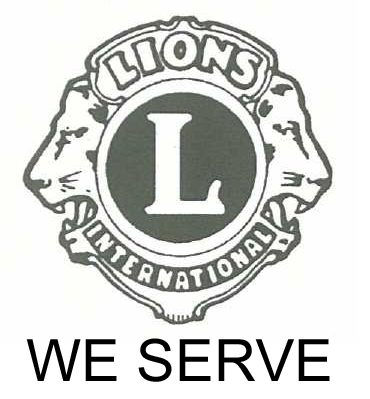 